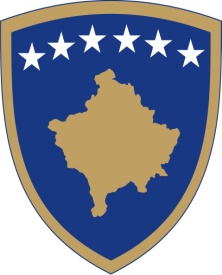 Republika e KosovësRepublika Kosova-Republic of KosovoQeveria-Vlada-Government Ministria e Tregtisë dhe Industrisë - Ministarstvo Trgovine i Industrije - Ministry of Trade and IndustryRREGULLORE NR. (MTI) NR. 03 /2017 PËR MËNYRËN E PUNËS DHE FUNKSIONIMIT TË  KOMISIONIT NDËRMINISTROR PËR INVESTIMET STRATEGJIKEREGULATION (MTI)  NO. 03/2017 ON THE WORK AND FUNCTIONING OF THE INTER-MINISTERIAL COMITTEE FOR STRATEGIC INVESTMENTSUREDBU (MTI) BR. 03/2017O RADU I FUNKCIONISANJU MEĐUMINISTARSKE KOMISIJE ZA STRATEŠKE INVESTICIJEQeveria e Republikës së Kosovës, Në mbështetje të Nenit 93 (4) të Kushtetutës së Republikës së Kosovës, në pajtim me Nenin 7 (3) dhe Ligjit Nr. 05/L – 079 për Investimet Strategjike në Republikën e Kosovës  (Gazeta Zyrtare, nr. 6, 08.02.2017) si dhe ne pajtim me Nenin 19 (6.2) të Rregullores së Punës së Qeverisë Nr. 09/2011 (Gazeta Zyrtare, nr. 15, 12.09.2011),Miraton:RREGULLORE NR. 00/2017 PËR MËNYRËN E PUNËS DHE FUNKSIONIMIT TË  KOMISIONIT ndërminsitror PËR INVESTIMET STRATEGJIKENeni 1QëllimiMe këtë Rregullore përcaktohet mënyra e punës, organizimi dhe fushëveprimi i Komisionit Ndërministror për Investimet Strategjike (në tekstin e mëtejmë: Komisioni), i cili merret me vlerësimin, përzgjedhjen, zbatimin dhe mbikëqyrjen e projekteve për investime strategjike. Neni 2 FUSHËVEPRIMI I PUNËS SË KOMISIONIT1. Detyrat e Komisionit janë:1.1. Bën vlerësimin e propozimeve për projekte strategjike;1.2. Nxjerr vendimin për themelimin e grupit operacional për përgatitjen, mbikëqyrjendhe zbatimin e çdo projekti individual për investime strategjike dhe emëron kryesuesine grupit operacional;1.3. Monitoron implementimin e projekteve strategjike dhe publikon raporte gjashtë (6) mujore në ueb faqen e Qeverisë së Kosovës;1.4. Miraton planin e veprimit për masat, procedurat dhe afatet në lidhje me shërbimetdhe lehtësimin e procedurave për hartimin dhe zbatimin e një projekti investues strategjik në të cilin përcaktohen veprime, detyra dhe afate konkrete për institucionet qendrore dhe institucionet lokale për të gjitha fazat e realizimit të projektit;1.5. Bën vlerësimin dhe aprovimin e rekomandimeve të Agjencisë për Investime dhe për Përkrahjen e Ndërmarrjeve drejtuar Qeverisë së Republikës së Kosovës për nxjerrjen e vendimit për dhënien e statusit investim strategjik, për refuzimin e propozimit për dhënien e statusit investim strategjik dhe për anulimin e vendimit për dhënien e statusit investim strategjik;1.6. Negocion me subjektin investues lidhjen e marrëveshjes për investime strategjike pas nxjerrjes së vendimit për dhënien e statusit investim strategjik.Neni 3Përbërja e Komisionit1. Përbërja e Komisionit është si vijon:1.1. Ministri i Tregtisë dhe Industrisë, kryesues;1.2. Ministri i Financave;1.3. Ministri i Mjedisit dhe Planifikimit Hapësinor;1.4. Ministri i Bujqësisë, Pylltarisë dhe Zhvillimit Rural;1.5. Ministri i Zhvillimit Ekonomik;1.6. Një (1) Ministër nga komunitet tjetër jo shumicë në Kosovë;1.7. Kryetari i komunës në të cilën realizohet investimi strategjik;1.8. Ministri i ministrisë në të cilën realizohet investimi strategjik;1.9. Avokati i Përgjithshëm Shtetëror.2. Në qoftë se bëhet fjalë për një projekt të investimit strategjik i cili përfshin disa komuna, është e nevojshme që të emërohet një përfaqësues i përbashkët për të marrë pjesë në punën e Komisionit nga radhët e kryetarëve të komunave në territorin e të cilës realizohet projekti.3. Sipas nevojës dhe rrethanave, Komisioni mund të thërrasë në takim edhe Ministri dhe organe tjera shtetërore dhe përfaqësues të grupeve të interesit.4. Anëtarët e Komisionit nuk mund të jenë të përfshirë në çfarëdo forme në aktivitetet e investitorëve strategjik pa kaluar tri (3) vite, nga përfundimi i mandatit.5. Komisioni për punën e vet i përgjigjet Qeverisë së Republiëkës së Kosovës. Neni 4Kryesimi i Komisionit1. Komisioni kryesohet nga Ministri i Ministrisë së Tregtisë dhe Industrisë.  2. Në rastet kur mungon Ministri i Ministrisë së Tregtisë dhe Industrisë, mbledhjet e Komisioni i kryeson Ministri i Minsitrisë së Financave. Neni 5Kryetari i Komisionit:1. Kryetari i Komisionit ka këto përgjegjësi: Përfaqëson Komisionin;1.2. Thërret dhe kryeson seancat e Komisionit;1.3. Udhëheq me punën e Komisionit;1.4. Nënshkruan aktet e lëshuara nga Komisioni;1.4. Mbikëqyr punën e rregullt dhe në kohë të aktiviteteve të Komisionit dhe punën e anëtarëve të Komisionit.Neni 6Mbledhjet e Komisionit1. Komisioni mbledhet së paku njëherë në tre muaj, por mund të takohet edhe më shpesh varësisht nga çështjet e kërkuara për shqyrtim.2. Kryesuesi i Komisioni thërret mbledhjet e Komisionit dhe propozon rendin e ditës me shkrim. 3. Ftesa për të marrë pjesë në mbledhje u dërgohet anëtarëve të Komisioni, jo më vonë se pesë ditë pune para ditës kur duhet të mbahet mbledhja e rregullt e Komisioni.. 4. Kryetari i Komisionit në raste urgjente mund të thërrasë një takim në afat më të shkurtër se sa parashihet në paragrafin r të këtij neni. 5. Secili anëtar ka të drejtë që të propozoj pikat shtesë në rendin e ditës.6. Anëtarët e Komisioni janë të obliguar të marrin pjesë në mbledhjet e Komisioni. Mos pjesëmarrja në mbledhjee ndonjërit nga anëtarët e Komisionit  duhet të arsyetohet me shkrim tek Kryesuesi i Komisioni7. Mbledhejt e Komisionit mund të mbahet vetëm nëse në seancë është e pranishme shumica e të gjithë anëtarëve të Komisionit.Neni 7Mbajtja e mbledhjeve të Komisionit1. Komisioni i kryen detyrat në mbledhje të mbyllura për publikun.2. Komisioni miraton procesverbalin e mbledhejs së kaluar. 3. Fillimisht bëhet miratimi i rendit të ditës me shumicën e të pranishmëve në takim. 4. Komisioni mundë të vendosë për shtyrjen e ndonjë pike të rendit të ditës për mbledhjen tjetër.Neni 8Vendimet e KomisionitVendimet dhe rekomandimet merren me shumicën e thjeshtë të votave të anëtarëve të Komisionit, me votim të hapur.Neni 9Sekretariati i Komisionit1. Punët administrative dhe teknike të Komisioni i kryen Sekretariati i Komisionit i cili funksionon në kaudër të Agjenicisë për Investiem dhe përkrahje të ndërmarjeve të Kosovës.2. Sekretariati i Komisioni shërben për të organizuar, bashkërenduar, zhvilluar dhe mirëmbajtur aktivitetet e nevojshme për punën e Komisionit. 3. Detyrat e Sekretariatit të Komisioni janë:3.1. Mban  procesverbalin nga mbledhjet e Komisioni;3.2. Bashkërendon punën e hartimit të rekomandimeve,  raporteve  dhe dokumenteve të tjera të nevojshme;3.3. Kujdeset për mbajtjen, dërgimin dhe ruajtjen e dokumenteve që dalin nga puna e Komisionit; 3.4. Përgatit dhe koordinon mbledhjet  e Komisioni;3.5. Ofron mbështetje profesionale, teknike, logjistike dhe planifikuese për punën e Komisionit;3.6. Sigurohet që të mbledh dhe të publikoj të gjitha materialet nga mbledhjet e Komisionit.Neni 10Procesverbali për mbledhjet e Komisionit1. Në mbledhjen e Komisioni mbahet procesverbali.2. Procesverbalin e mban personi i emëruar nga Sekretariati i Komisionit, dhe nënshkruhet nga Kryetari i Komisionit.3. Procesverbali nga paragrafi 1 i këtij neni përmban të dhënat themelore për punën e Komisionit, rendit të ditës, pjesëmarrjes dhe të debatimit sipas pikave në rendin e ditës, dhe konkluzioneve.Neni 11PërgjegjësiaNëse anëtarët e Komisionit shkelin rregullat e veçanta të detyrës ose përgjegjësisë, dhe konfidencialitetin e të dhënave lidhur me punën e Komisionit, përgjigjen sipas legjislacionit në fuqi.Neni 12Raportimi1. Komisioni në periudha tremujore i raporton Qeverisë së Republikës së Kosovës mbi zbatimin e projekteve strategjike.2. Komisioni i dorëzon Qeverisë së Kosovës një raport një (1) vjeqar, që përfshin një prezantim publik të punës mbi të arriturat lidhur me vlerësimin, përzgjedhjen, zbatimin dhe mbikëqyrjen e projekteve për investime strategjikeNeni 13Hyrja në fuqiKjo rregullore hyn në fuqi shtatë ditë pas  nënshkrimit nga Kryeminsitri i Republikës së Kosovës.  Isa Mustafa ________________ Kryeministër i Republikës së Kosovës Mars 2017 The Government of the Republic of Kosovo, Pursuant to Article 93 (4) of the Constitution of the Republic of Kosovo, and in accordance with Article 7 (3) and Law no. 05/L-079 on Strategic Investments in the Republic of Kosovo (Official Gazette no. 6, 08.02.2017), and Article 19 (6.2) of the Rules of Procedure of the Government no. 09/2011 (Official Gazette no. 15, 12.09.2011)Approves:THE REGULATION No. 00/2017 ON THE WORK AND FUNCTIONING OF THE INTER-MINISTRIAL COMITTEE FOR STRATEGIC INVESTMENTSArticle 1PurposeThis regulation defines the manner of work, organization and the scope of the Inter-ministerial Committee for Strategic Investments (hereinafter: Committee), which handles the evaluation, selection, implementation and supervision of projects for strategic investments.Article 2SCOPE OF THE COMMITTEE1. Duties of the Committee are as follows:Assesses strategic projects proposals;1.2. Issues the decision on establishing the operational group for preparing, monitoring and implementing any individual project for strategic investments and appoints the Chairperson of the Operational Group;1.3.Monitors the implementation of strategic projects and publishes six (6) months reports on the web page of the Government of Kosovo;1.4. Approves the action plan for measures, procedures and time limits related to services and easing the procedures for compiling and implementing a strategic investment project, in which are specified actions, tasks and concrete time limits for the central and local institutions at all stages of project implementation;1.5. Evaluates and approves recommendations of the Investment and Enterprise Support Agency addressed to the Government of Republic of Kosovo to issue a decision for granting the status of strategic investment, reject the proposal for granting the status of strategic investment and annulling the decision for granting the status of strategic investment  1.6. Negotiates with the investment entity the conclusion of the agreement for strategic investment upon the issue of the decision for obtaining the status of strategic investment.Article 3Composition of the Committee1. The committee shall have the following composition:1.1. Minister of Trade and Industry, chairperson;Minister of Finance;Minister of Environment and Spatial Planning;Minister of Agriculture, Forestry and Rural Development;Minister of Economic Development;One (1) Minister from other non-majority community in Kosovo;Mayor of Municipality in which a strategic investment is implemented;Minister of the Ministry in which a strategic investment is implemented;1.9. General State Advocate2. In case of a strategic investment project which includes several municipalities, it is necessary to appoint a joint representative from the ranks of Mayors in whose territory the project will be implemented to participate in the work of the Committee.3. Based on the needs and circumstances, the Committee may invite Ministers, other state bodies and representatives of stakeholders to attend the meeting.4. Members of the Committee may not be involved, in any way, in activities of the strategic investors, until three (3) years following the termination of his/her mandate have passed.5. The Committee shall report to the Assembly of the Republic of Kosovo regarding its work.Article 4Chairing the Committee1. The Committee is chaired by the Minister of the Ministry of Trade and Industry.2. In cases when the Minister of the Ministry of Trade and Industry is absent, the meetings of the Committee shall be chaired by the Minister of the Ministry of Finance.Article 5Chairperson of the Committee:1. Chairperson of the Committee shall be responsible for: Representing the Committee;1.2.Invoking and chairing Committee sessions;1.3. Managing the work of the Committee;1.4. Signing acts issued by the Committee;1.5.Supervises the regular and timely delivery of Committees activities, as well as the work of Committee membersArticle 6Committee meetings1. The Committee shall meet at least once every three months, or more frequently, depending on the issues requiring consideration.2. The Chairperson of the Committee shall invoke meetings of the Committee and propose the agenda in writing. 3. The invitation to participate in the meeting shall be sent to the members of the Committee, not later than five working days prior to the day when the regular Committee meeting shall be held. 4. The Chairperson of the Committee may, in cases of emergency, invoke a meeting within a period shorter than that foreseen in paragraph r of this article. 5. Each member shall have the right to propose additional items on the agenda.6. Members of the Committee shall be obliged to participate in Committee meetings. Failure to participate in any of the meetings must be justified in writing to the Chairperson of the Committee.7. Committee meetings may be held only if the majority of the Committee members are present in the session.Article 7Committee meetings1. The Commission shall conduct its proceedings in meetings closed to the public.2. The Committee shall approve the minutes from the last meeting. 3. Initially the agenda of the meeting shall be approved by the majority of those present in the meeting. 4. The committee may decide to postpone any item of the agenda for the next meeting.Article 8Committee decisionsDecisions and recommendations shall be rendered by a simple majority of Committee members’ votes, in an open voting.Article 9Secretariat of the Committee1. Administrative and Technical Committee works shall be conducted by the Committee Secretariat, which operates within the Kosovo Investment and Enterprise Support Agency.2. Committee’s Secretariat shall organize, coordinate, develop and maintain the necessary activities for the work of the Committee. 3. The duties of the Committee’s secretariat are as follows:   3.1. Holds the minutes of Committee meeting;   3.2. Coordinates the work for drafting recommendations, reports and other documents required;   3.3. Ensures the holding, delivery and retention of documents arising from the work of the Committee;    3.4. Prepares and coordinates Committee meetings;   3.5. Provides professional, technical, logistic and planning support for the work of the Committee;3.6. Ensures the collection and publication of all materials from Committee’s meetings.Article 10Minutes of Committee meetings1. Minutes of the meeting shall be kept during the meetings of the Committee2.  Minutes of the meeting shall be kept from the person appointed by the Secretary of the Committee, and shall be signed by the Chairperson of the Committee.3. Minutes from paragraph 1 of this Article shall contain basic information about the work of the Committee, agenda, participation, and discussions on the items of the agenda, and the conclusions.Article 11Accountability Should the members of the Committee violate the special rules of duty or responsibility, and the confidentiality of information related to the work of the Committee, shall be held responsible pursuant to the applicable legislation.Article 12Reporting1. The committee shall report to the Government of the Republic of Kosovo on the implementation of strategic projects on quarterly basis.2. The Commission shall submit an annual report to the Government of Kosovo, including a public presentation of achievements regarding evaluation, selection, implementation and supervision of strategic investments projectsArticle 13Entry into force This Regulation shall enter into force seven days after signing by the Prime Minister of the Republic of Kosovo.  Isa Mustafa ________________ Prime Minister of the Republic of Kosovo March 2017Vlada Republike Kosova, U skladu sa Ćlanom 93 (4) Ustava Republike Kosova, u skladu sa Ćlanom 7 (3) i Zakona Br. 05/L - 079 o Strateškim Investicijama u Republici Kosovo (Službeni List, br.6, 08.02.2017.) i u skladu sa Ćlanom 19 (6.2) Pravilnika o Radu Vlade Br. 09/2011 (Službeni List, br. 15, 12.09.2011)Usvaja:PRAVILNIK BR. 00/2017 O RADU I FUNKCIONISANJU MEĐUMINISTARSKE KOMISIJE ZA STRATEŠKE INVESTICIJEĆlan 1CiljOvim Pravilnikom uređuje se način rada, organizacija i delokrug Međuministarske Komisije za Strateške Investicije (u daljem tekstu: Komisija), koja će izvršiti ocenjivanje, izbor, implementaciju i nadzor strateških projekata. Ćlan 2 DELOKRUG RADA KOMISIJE1. Odgovornosti Komisije su sledeće:1.1. Ocenjuje predloge strateških projekata;1.2.Donosi odluku o formiranju operativne grupe za pripremu, nadgledanje i sprovođenje svakog pojedinačnog strateškog investicionog projekta i imenuje predsedavajućeg operativne grupe;1.3. Nadgleda implementaciju strateških projekata i objavljuje šestomesečne (6) izveštaje o njihovoj implementaciji na veb stranici Kosovske Vlade; 1.4. Usvaja akcioni plan mera, procedura i rokova o uslugama i olakšavanje procedura izrade i sprovođenja strateškog investicionog projekta, kojim se određuju aktivnosti, zadaci i konkretni rokovi centralnih i lokalnih institucija za sve faze realizacije projekta;1.5. Ocenjuje i usvaja preporuke Agencije za Investicije i Podršku Preduzeća upućene Vladi Republike Kosova za donošenje odluke o priznavanju statusa strateške investicije i neprihvatanju predloga o priznavanju statusa strateške investicije i podništavanjem odluke o priznavanju statusa strateške investicije; 1.6. Pregovara sa investicionim subjektom sklapanje sporazuma o strateškoj investiciji, nakon donošenja odluke o davanju statusa strateške investicije.Ćlan 3Sastav Komisije1. Ćlanovi Komisije su:1.1. Ministar Trgovine i Industrije, predsedavajući;Ministar Finansija;Ministar Životne Sredine i Prostornog Planiranja;Ministar Poljoprivrede, Šumarstva i Ruralnog Razvoja;Ministar za Ekonomski Razvoj;Jedan (1) Ministar iz redova druge ne većinske zajednice na Kosovu;1.7 Predsednik Opštine, u kojoj se sprovodi strateška investicija;1.8. Ministar ministarstva gde se strateška investicija realizuje;1.9. Generalni Državni Advokat.2. Ukoliko se radi o strateškom investicijskom projektu koji obuhvata nekoliko opština, potrebno je imenovati zajedničkog predstavnika da učestvuje u radu Komisije iz reda gradonačelnika na čijoj će se teritoriji realizovati projekat.3. Prema potrebama i okolnostima, Komisija može sazvati na sastanak i  Ministarstva i  drugih državnih organa i predstavnike interesnih grupa.4. Članovi Komisije ni na koji način ne mogu biti uključeni u aktivnosti strateškog investitora, dok ne prođu tri (3) godine nakon završetka mandata.5. Komisija za svoj rad odgovara Vladi Republike Kosova. Ćlan 4Predsedavanje Komisije1. Komisija se predsedava od strane Ministra Ministarstva Trgovine i Industrije.  2. U slućaju odsustva  Ministra Ministarstva Trgovine i Industrije, sednice Komisije predsedava Ministar Minstarstva Finansija. Ćlan 5Predsednik Komisije:1. Predsednik Komisije ima sledeće odgovornosti:Predstavlja Komisiju; Poziva i predsedava sednice Komisije; Rukovodi radom Komisije;1.4. Potpisuje akte koje donosi Komisija;1.5.Obavlja nadzor nad urednim i pravovremenim obavljanjem poslova Komisije i radom ćlanova Komisije.Ćlan 6Sastanci Komisije1. Komisija se sastaje prema potrebi, a najmanje jednom u tri meseca.2. Predsedavajući Komisije poziva sastanke Komisije i predlaže dnevni red u pisanoj formi. 3. Poziv za učešće na sastanku se šalje članovima Komisije, najkasnije u roku od pet radnih dana pre održavanja sastanka Komisije. 4. Predsednik Komisije može opozvati na vanredne sastanke u kraćem roku od predviđenog u stavu 3 ovog člana.5. Svaki član ima pravo da predloži dodatne stavke na dnevnom redu.6. Članovi Komisije su dužni da učestvuju na sastancima Komisije. Odsutnost člana Komisije na sastanak mora biti obrazložena Predsedavajućem Komisije u pisanoj formi.7. Sastanak Komisije može se održati samo ako je na sednici prisutna većina članova Komisije.Ćlan 7Održavanje sastanaka Komisije1. Komisija obavlja svoje zadatke na sednicama zatvoreno za javnost.2. Komisija odobrava zapisnik prethodne sednice. 3. Dnevni red sednice utvrđuje se na  poćetku sednice većinom prisutnih. 4. Komisija može odlučiti da odloži neku taćku dnevnog reda za sledeći sastanak.Ćlan 8Odluke KomisijeOdluke i preporuke se donose sa prostom većinom glasova članova Komisije, otvorenim glasanjem.Ćlan 9Sekretarijat Komisije1. Administrativna i tehnička posla obavlja Sekretarijat Komisije, koji funkcioniše u okviru Agencije za Investicije i Podršku Preduzeća na Kosovu. 2. Sekretarijat Komisije služi da organizuje, koordinira, razvija i održava neophodne aktivnosti za rad Komisije.3. Dužnosti Sekretarijata Komisije su:3.1. Vodi zapisnik sa sednice Komisije;3.2. Koordinira rad izrade preporuka, izveštaja i drugih potrebnih dokumenata;3.3. Vodi raćuna o održavanje, isporuke i skladištenje dokumenata koji proizilaze iz rada Komisije; 3.4. Priprema i koordinira sastanke Komisije;3.5. Pruža stručnu, tehničku, logističku podršku i planiranje rada Komisije;3.6. Uverava se da prikupi i objavi sve materijale sa sastanaka Komisije.Ćlan 10Zapisnik sastanka Komisije1. Na sednici Komisije vodi se zapisnik.2. Zapisnik vodi osoba imenovana od strane Sekretarijata Komisije, a potpisuje Predsednik Komisije.3. Zapisnik iz stava 1. ovog člana sadrži osnovne podatke o radu Komisije, dnevnom redu, učestvovanju i raspravi po tačkama dnevnog reda, i donesenim zaključcima.Ćlan 11OdgovornostAko ćlanovi Komisije prekrše posebne propise o službi ili dužnosti, i poverljivost podataka koji se odnose na rad Komisije, odgovaraju prema važećim propisima.Ćlan12Izveštavanje1. Komisija tromesećno izveštava Vladi Republike Kosova o primeni strateških projekata.2. Komisija će podneti Vladi Kosova jednogodišnji (1) izveštaj, koji uključuje javnu prezentaciju rada o dostignućima ocenjivanja, izbora, implementacije i nadzora strateških projekata. Ćlan13Stupanje na snaguOvaj pravilnik stupa na snagu sedam dana nakon potpisivanja od strane Premijera Republike Kosovo. Isa Mustafa ________________ Premijer Republike Kosovo Mart 2017 